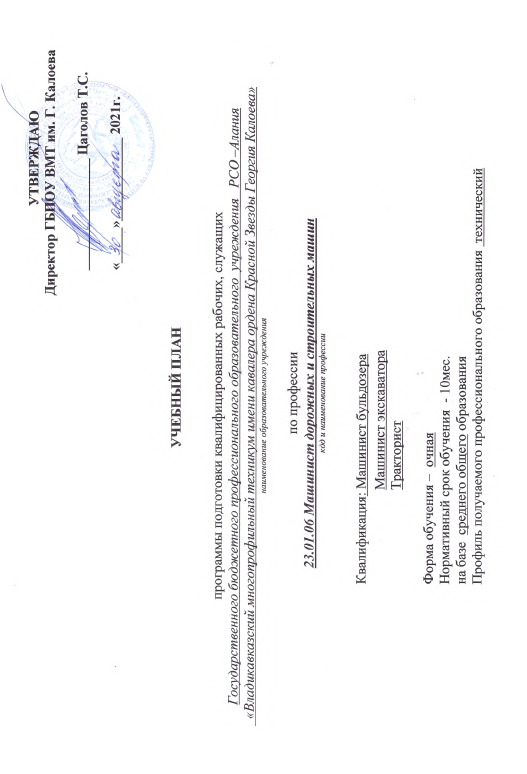 УТВЕРЖДАЮ		  											  Директор ГБПОУ ВМТ им. Г. Калоева                                                                                      				             ________________ Цаголов Т.С.  «_____»____________ 2021г.             УЧЕБНЫЙ ПЛАН      программы подготовки квалифицированных рабочих, служащихГосударственного бюджетного профессионального образовательного  учреждения   РСО –Алания     «Владикавказский многопрофильный техникум имени кавалера ордена Красной Звезды Георгия Калоева»наименование образовательного учрежденияпо профессии 23.01.06 Машинист дорожных и строительных машинкод и наименование профессии  Квалификация: Машинист бульдозераМашинист экскаватора ТрактористФорма обучения –  очная Нормативный срок обучения  - 10мес.на базе  среднего общего образованияПрофиль получаемого профессионального образования  технический Пояснительная запискаНормативная база реализации ППКРС ОУНастоящий учебный план программы подготовки квалифицированных рабочих, служащих государственного бюджетного профессионального образовательного учреждения «Владикавказский многопрофильный техникум имени кавалера ордена Красной Звезды Георгия Калоева» разработан   на основе Федерального государственного образовательного стандарта среднего профессионального образования по профессии 190629.01 Машинист дорожных и строительных машин, утвержденного приказом Министерства образования и науки Российской Федерации № 695 от 2.08.2013 г., зарегистрированного Министерством юстиции (рег. № 29538 от 20.08.2013 г.), а также:Устава ГБПОУ  «Владикавказский многопрофильный техникум»Приказа Министерства образования и науки Российской Федерации от 14 июня 2013 г. № 464 "Об утверждении Порядка организации и осуществления образовательной деятельности по образовательным программам среднего профессионального образования"СанПиН 2.4.3.1186-03 «Санитарно-эпидемиологические требования к организации учебно-производственного процесса в образовательных учреждениях начального профессионального образования», утвержденными постановлением Главного государственного санитарного врача Российской Федерации от 28.01. 2003г. №2 (Зарегистрировано в Минюсте РФ 11 февраля 2003 года, регистрационный номер 4204.)Положения  о практике обучающихся, осваивающих основные профессиональные образовательные программы среднего профессионального образования, утвержденного приказом МОН РФ от 18 апреля 2013г № 291Положения о промежуточной аттестацииПоложения о государственной (итоговой) аттестацииРабочих программ профессиональных модулей и учебных дисциплин Организация учебного процесса и режим занятийУчебный год начинается 1 сентября и заканчивается согласно графику учебного процесса. Продолжительность учебной недели  - шестидневная учебная неделя. Продолжительность занятий – 45 мин. 	Максимальная учебная нагрузка  обучающихся составляет 54 часа в неделю, включая все виды аудиторной и внеаудиторной (самостоятельной) учебной работы по освоению основной профессиональной образовательной программы.Максимальный объем аудиторной учебной нагрузки составляет 36 академических часов в неделю.Оценка качества освоения учебных дисциплин проводится в процессе текущего контроля и промежуточной аттестации. Текущий контроль по дисциплинам проводится в пределах учебного времени, отведенного на соответствующую учебную дисциплину, как традиционными, так и инновационными методами, включая компьютерные технологии. Формы текущего контроля определяет преподаватель, мастер производственного обучения.Промежуточная аттестация проводится в форме зачетов, дифференцированных зачетов и экзаменов: дифференцированные зачеты за счет времени, отведенного на образовательную дисциплину, экзамены за счет времени, выделенного ФГОС СПО на промежуточную аттестацию. Формой итоговой аттестации по профессиональному модулю является экзамен, который проводится после прохождения полного курса учебной и производственной практики, предусмотренной по каждому из модулей.Консультации обучающихся – групповые и индивидуальные. Проводятся в соответствии с графиком консультаций в объеме 100 часов на учебную группу на каждый учебный год сверх установленной максимальной учебной нагрузки и не учитываются при расчете объемов учебного времени. Перечень кабинетов, лабораторий, мастерских соответствует стандарту и сформирован с учетом профиля подготовки специалистов.При освоении обучающимися профессиональных модулей проводятся учебная практика (производственное обучение) и производственная практика.Учебная практика проводится при освоении обучающимися профессиональных компетенций в рамках профессиональных модулей рассредоточено. Производственная практика проводится в организациях, направление деятельности которых соответствует профилю подготовки обучающихся, концентрированно. Формирование вариативной части ППКРС Объем часов вариативной части (144часа) распределен на увеличение объема времени, отведенного на профессиональные модули для углубления и расширения содержания обязательной части: МДК.01.01 «Устройство, техническое обслуживание и текущий ремонт дорожных и строительных
 машин (по видам)» - 72 часаМДК.02.01 «Управление и технология выполнения  работ» - 72 часа4.6. Формы проведения государственной (итоговой) аттестацииФормы и порядок проведения Государственной (итоговой) аттестации определяются Положением об итоговой аттестации училища (локальный акт).Государственная (итоговая) аттестация включает защиту выпускной квалификационной работы (выпускная практическая квалификационная работа и письменная экзаменационная работа). Тематика  выпускной квалификационной работы должна соответствовать содержанию одного или нескольких профессиональных  модулей.  Фонды оценочных средств для ГИА разрабатываются и утверждаются техникумом после предварительного положительного заключения работодателей.Необходимым условием допуска к государственной (итоговой) аттестации является предоставление документов,  подтверждающих освоение обучающимися компетенций при изучении им теоретического материала и прохождении учебной практики по каждому из основных видов профессиональной деятельности.Перечень кабинетов, лабораторий. Мастерских и других помещений:Кабинеты:технического    черчения;электротехники;технической механики и гидравлики;охраны труда;безопасности жизнедеятельности;конструкции дорожных и строительных машин.Лаборатории:материаловедения;технического обслуживания и ремонта дорожных и строительных машин.Мастерские:слесарные;Спортивный комплекс:спортивный зал;открытый стадион широкого профиля с элементами полосы препятствий;стрелковый тир (в любой модификации, включая электронный) или место для стрельбы.Залы:библиотека, читальный зал с выходом в сеть Интернет; актовый зал.Сводные данные по бюджету времени (в неделях)Примечание.  Зачеты и дифференцированные зачеты по физической культуре не входят в общее количество зачетов и дифференцированных зачетов.КурсыОбучение по дисциплинам и междисциплинарным курсамУчебная практикаПроизводственная практикаПроизводственная практикаПромежуточная аттестацияГосударственная (итоговая) аттестацияКаникулыВсего(по курсам)КурсыОбучение по дисциплинам и междисциплинарным курсамУчебная практикапо профилю профессии  или специальности СПОпреддипломная(для СПО)Промежуточная аттестацияГосударственная (итоговая) аттестацияКаникулыВсего(по курсам)123456789I курс2211611243Всего2211611243ИндексНаименование циклов, дисциплин, профессиональных модулей, МДК, практикФормы промежуточной 
аттестации Учебная нагрузка обучающихся (час.)Учебная нагрузка обучающихся (час.)Учебная нагрузка обучающихся (час.)Учебная нагрузка обучающихся (час.)Учебная нагрузка обучающихся (час.)Распределение обязательной нагрузки по курсам и семестрам (час. в семестр) Распределение обязательной нагрузки по курсам и семестрам (час. в семестр) Распределение обязательной нагрузки по курсам и семестрам (час. в семестр) ИндексНаименование циклов, дисциплин, профессиональных модулей, МДК, практикФормы промежуточной 
аттестации Максимальная Самостоятельная работа Обязательная аудиторнаяОбязательная аудиторнаяОбязательная аудиторнаяI курсI курсI курсИндексНаименование циклов, дисциплин, профессиональных модулей, МДК, практикФормы промежуточной 
аттестации Максимальная Самостоятельная работа Всего занятийв т.ч.в т.ч.1 семестр17 нед2 семестр22 недитогоИндексНаименование циклов, дисциплин, профессиональных модулей, МДК, практикФормы промежуточной 
аттестации Максимальная Самостоятельная работа Всего занятийлекций,  уроковлабор. и практ занятий1 семестр17 нед2 семестр22 недитого1234567891011ОП.00Общепрофессиональный цикл 40412028412116324539284ОП.01Материаловедение«ДЗ» 5410442222 44-44ОП.02.Слесарное дело«ДЗ» 3973219 1332-32ОП.03.Основы технического черчения«ДЗ»602040103040-40ОП.04Электротехника«-,ДЗ»8026541836342054ОП.05Основы технической механики и гидравлики«ДЗ»1173978364278-78ОП.06Безопасность жизнедеятельности«-,ДЗ»5418361620171936П.00Профессиональный цикл130823210763507261076ПМ.00Профессиональные модули130823210762402243507261076ПМ.01Осуществление технического обслуживания и ремонта дорожных и строительных машин (по видам)«Э(к)»759121638128114350288638МДК.01.01.Устройство, техническое обслуживание и текущий ремонт дорожных и строительных машин (по видам)«Э»36312124212811417072242УП.01 Учебная практика«ДЗ»324324180144324ПП.01 Производственная практика«ДЗ»7272-72 72ПМ.02Обеспечение производства дорожно-строительных работ (по видам)«Э(к)»549111438112110-438438МДК.02.01Управление и технология выполнения  работ «-,Э»333111222112110-222222УП.02 Учебная практика«ДЗ»7272-7272ПП.02 Производственная практика«ДЗ»144144-144144ФК.00Физическая культура «З,ДЗ»88444444172744Всего180039614043614316127921404ГИАГосударственная итоговая аттестация Консультация на учебную группу по 100 часов в год Государственная (итоговая) аттестация Выпускная квалификационная работа 				Консультация на учебную группу по 100 часов в год Государственная (итоговая) аттестация Выпускная квалификационная работа 				Консультация на учебную группу по 100 часов в год Государственная (итоговая) аттестация Выпускная квалификационная работа 				Консультация на учебную группу по 100 часов в год Государственная (итоговая) аттестация Выпускная квалификационная работа 				Консультация на учебную группу по 100 часов в год Государственная (итоговая) аттестация Выпускная квалификационная работа 				Всегодисциплин и МДКдисциплин и МДК420372792Консультация на учебную группу по 100 часов в год Государственная (итоговая) аттестация Выпускная квалификационная работа 				Консультация на учебную группу по 100 часов в год Государственная (итоговая) аттестация Выпускная квалификационная работа 				Консультация на учебную группу по 100 часов в год Государственная (итоговая) аттестация Выпускная квалификационная работа 				Консультация на учебную группу по 100 часов в год Государственная (итоговая) аттестация Выпускная квалификационная работа 				Консультация на учебную группу по 100 часов в год Государственная (итоговая) аттестация Выпускная квалификационная работа 				Всегоучебной практикиучебной практики192204396Консультация на учебную группу по 100 часов в год Государственная (итоговая) аттестация Выпускная квалификационная работа 				Консультация на учебную группу по 100 часов в год Государственная (итоговая) аттестация Выпускная квалификационная работа 				Консультация на учебную группу по 100 часов в год Государственная (итоговая) аттестация Выпускная квалификационная работа 				Консультация на учебную группу по 100 часов в год Государственная (итоговая) аттестация Выпускная квалификационная работа 				Консультация на учебную группу по 100 часов в год Государственная (итоговая) аттестация Выпускная квалификационная работа 				Всегопроизводственной практикипроизводственной практики-216216Консультация на учебную группу по 100 часов в год Государственная (итоговая) аттестация Выпускная квалификационная работа 				Консультация на учебную группу по 100 часов в год Государственная (итоговая) аттестация Выпускная квалификационная работа 				Консультация на учебную группу по 100 часов в год Государственная (итоговая) аттестация Выпускная квалификационная работа 				Консультация на учебную группу по 100 часов в год Государственная (итоговая) аттестация Выпускная квалификационная работа 				Консультация на учебную группу по 100 часов в год Государственная (итоговая) аттестация Выпускная квалификационная работа 				Всегоэкзаменовэкзаменов-44Консультация на учебную группу по 100 часов в год Государственная (итоговая) аттестация Выпускная квалификационная работа 				Консультация на учебную группу по 100 часов в год Государственная (итоговая) аттестация Выпускная квалификационная работа 				Консультация на учебную группу по 100 часов в год Государственная (итоговая) аттестация Выпускная квалификационная работа 				Консультация на учебную группу по 100 часов в год Государственная (итоговая) аттестация Выпускная квалификационная работа 				Консультация на учебную группу по 100 часов в год Государственная (итоговая) аттестация Выпускная квалификационная работа 				Всегодифференцированных зачетовдифференцированных зачетов4610Консультация на учебную группу по 100 часов в год Государственная (итоговая) аттестация Выпускная квалификационная работа 				Консультация на учебную группу по 100 часов в год Государственная (итоговая) аттестация Выпускная квалификационная работа 				Консультация на учебную группу по 100 часов в год Государственная (итоговая) аттестация Выпускная квалификационная работа 				Консультация на учебную группу по 100 часов в год Государственная (итоговая) аттестация Выпускная квалификационная работа 				Консультация на учебную группу по 100 часов в год Государственная (итоговая) аттестация Выпускная квалификационная работа 				Всегозачетовзачетов1